Информация о наличии памятных мест, посвященных Великой Отечественной ВойнеНазвание муниципального района (города)Муниципальный район Янаульский район  республики БашкортостанНазвание памятного места, посвящённого Великой Отечественной войнеВечный огонь с мемориалом «Вечная память янаульцам, павшим в боях за Родину», посвященный памяти погибших на полях сражений в Великой Отечественной войне, 1980 г.Адрес памятного места, посвящённого Великой отечественной войне Республика Башкортостан, г.Янаул, улица Азина,рядом с Торговым комплексом «Юбилейный» (расстояние 30 м) на Центральной площади городаФотография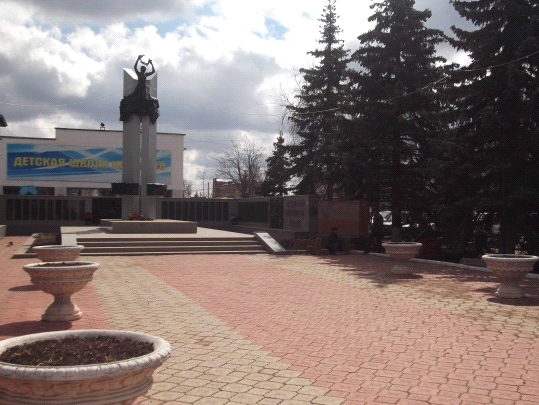 Название муниципального района (города)Муниципальный район Янаульский район республики Башкортостан  Название памятного места, посвящённого Великой Отечественной войнеОбелиск, павшим на полях сражений  в Великой Отечественной войне , 1980 годАдрес памятного места, посвящённого Великой отечественной войне Республика Башкортостан Янаульский район, с.Ижболдино, ул .Школьная 35/1 на территории клубаФотография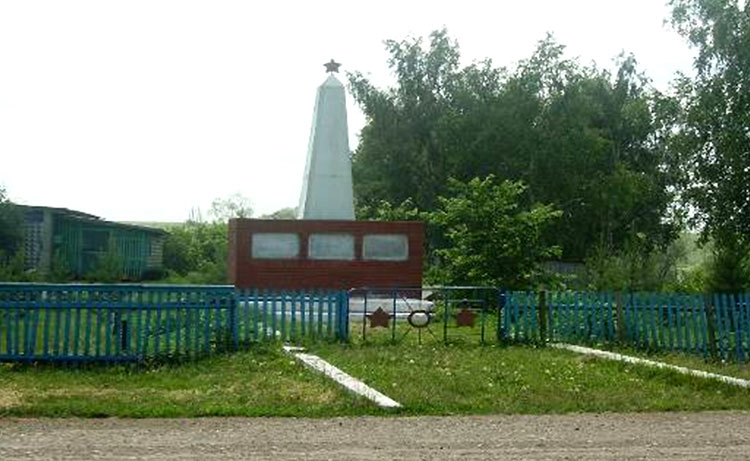 Название муниципального района (города)Муниципальный район Янаульский район  республики БашкортостанНазвание памятного места, посвящённого Великой Отечественной войнеОбелиск, посвящённый памяти погибших на полях сражений  в Великой Отечественной войне  , 1970 год Адрес памятного места, посвящённого Великой отечественной войнеРеспублика Башкортостан, Янаульский район, с.Вояды, между  ул. И.Хабибуллина и ул.Центральная.Фотография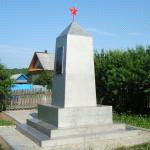 Название муниципального района (города)Муниципальный район Янаульский район  республики БашкортостанНазвание памятного места, посвящённого Великой Отечественной войнеОбелиск « Вечная слава воинам»,  посвященный памяти погибших на полях сражений в Великой Отечественной воине,  1965 годАдрес памятного места, посвящённого Великой отечественной войне Республика Башкортостан, Янаульский район, село Зайцево, ул. Н.Зворыгина Фотография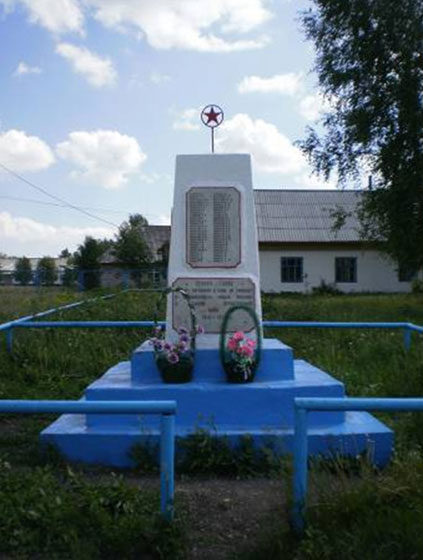 Название муниципального района (города)Муниципальный район Янаульский район  республики БашкортостанНазвание памятного места, посвящённого Великой Отечественной войнеОбелиск « Участники Великой Отечественной войны», посвященный памяти погибших на полях сражений в Великой Отечественной войне, 2001г.Адрес памятного места, посвящённого Великой отечественной войне Республика БашкортостанЯнаульский  район, с. Рабак, ул. Мира 38(во дворе сельского клуба)Фотография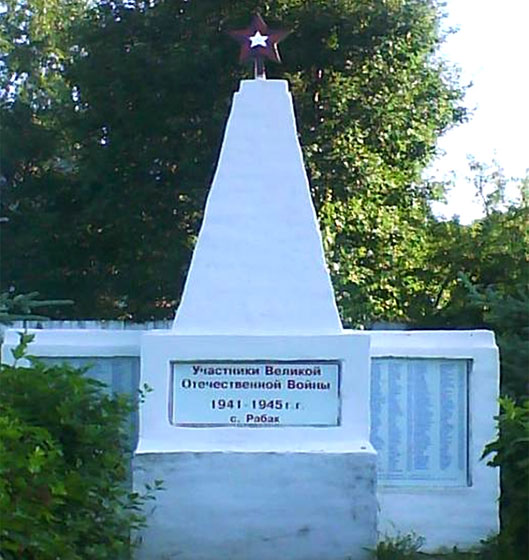 Название муниципального района (города)Муниципальный район Янаульский район  республики БашкортостанНазвание памятного места, посвящённого Великой Отечественной войнеМемориал  «Вечная слава  павшим» , посвященный памяти погибших на полях сражений в Великой Отечественной войне, 1985г.Адрес памятного места, посвящённого Великой отечественной войне Республика БашкортостанЯнаульский  район, с. Орловка, ул.Центральная,  рядом с д.46Фотография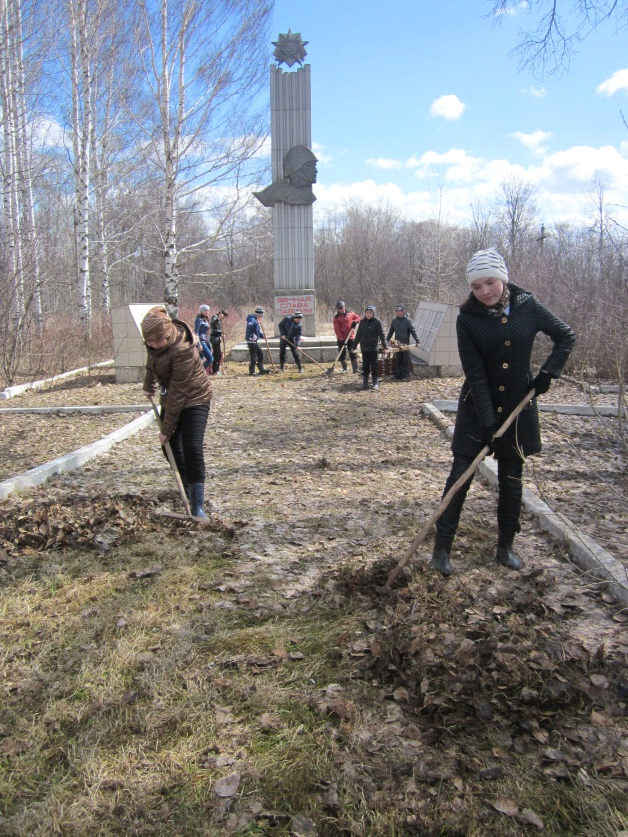 Название муниципального района (города)Муниципальный район Янаульский район  республики БашкортостанНазвание памятного места, посвящённого Великой Отечественной войнеСтела «Вечная память павшим героям», посвященная памяти погибших на полях сражений в Великой Отечественной войне, 1958 годАдрес памятного места, посвящённого Великой отечественной войне Республика Башкортостан,Янаульский  район, село Айбуляк, ул. Дорожная.Фотография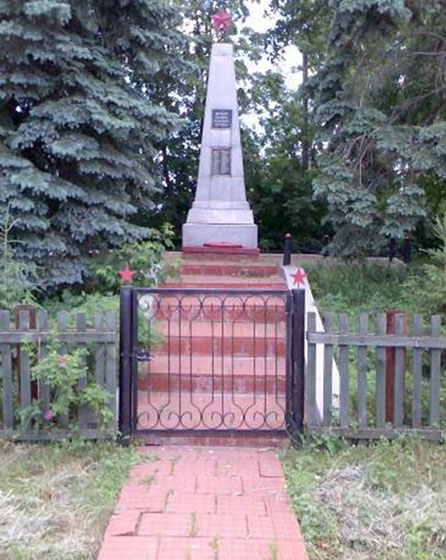 Название муниципального района (города)Муниципальный район Янаульский район  республики БашкортостанНазвание памятного места, посвящённого Великой Отечественной войнеОбелиск, посвященный памяти погибших на полях сражений в Великой Отечественной войне, 1995 годАдрес памятного места, посвящённого Великой отечественной войне Республика Башкортостан, Янаульский  район, д.Варяш, ул. Механизаторов, рядом с д. 30(расстояние 6м)Фотография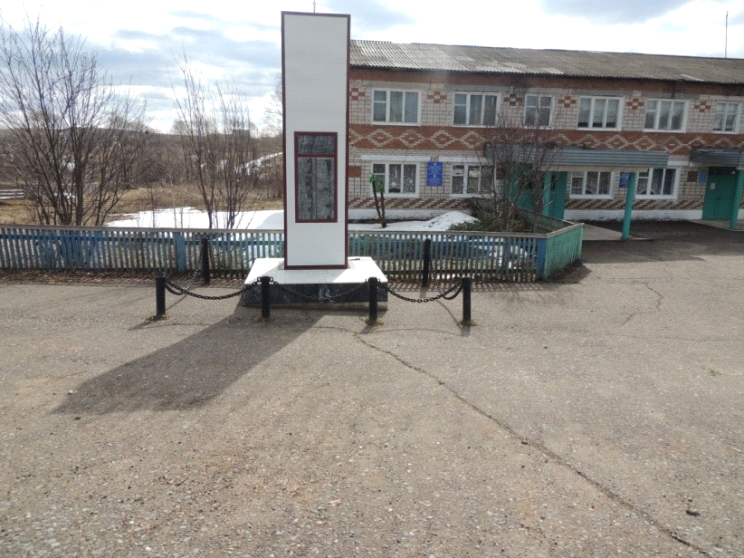 Название муниципального района (города)Муниципальный район Янаульский район  республики БашкортостанНазвание памятного места, посвящённого Великой Отечественной войнеОбелиск «Мəңгелек дан сугыш батырларына», посвященный памяти погибших на полях  сражений  в Великой Отечественной войне, 1971 годАдрес памятного места, посвящённого Великой отечественной войне Республика БашкортостанЯнаульский  район, с. Карманово, ул. Калинина, рядом с домом № 33а,  расстояние 30 метровФотография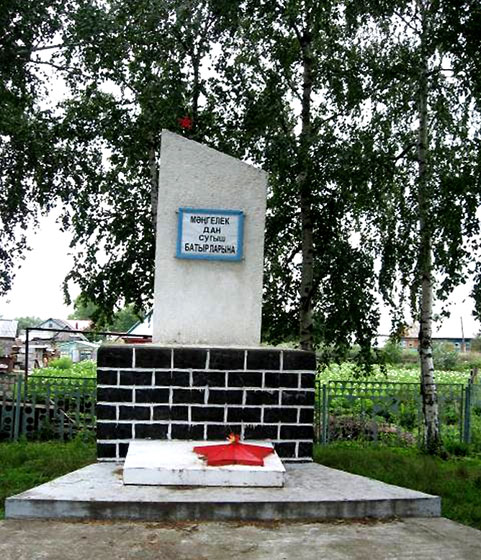 Название муниципального района (города)Муниципальный район Янаульский район  республики БашкортостанНазвание памятного места, посвящённого Великой Отечественной войнеМемориал, посвященный памяти погибших на полях сражений в Великой Отечественной войне, 1980 годАдрес памятного места, посвящённого Великой отечественной войне Республика БашкортостанЯнаульский  район, с. Новый Артаул, ул.Центральная, рядом с д. 65 (расстояние 15м)Фотография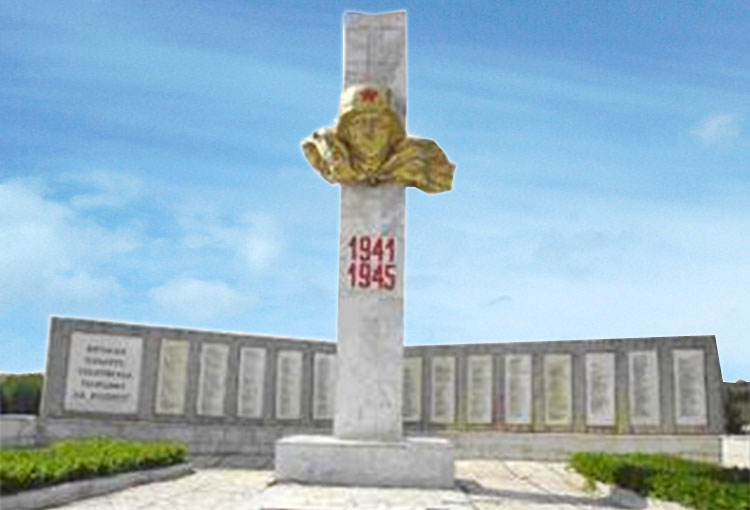 Название муниципального района (города)Муниципальный район Янаульский район  республики БашкортостанНазвание памятного места, посвящённого Великой Отечественной войнеОбелиск «Никто не забыт и ничто не забыто», посвящённый памяти погибших на полях сражении в Великой Отечественной войне, 1980 годАдрес памятного места, посвящённого Великой отечественной войнеРеспублика Башкортостан, Янаульский  район, с.Старокудашево, ул. Центральная, рядом с СДК (расстояние  21  м.)Фотография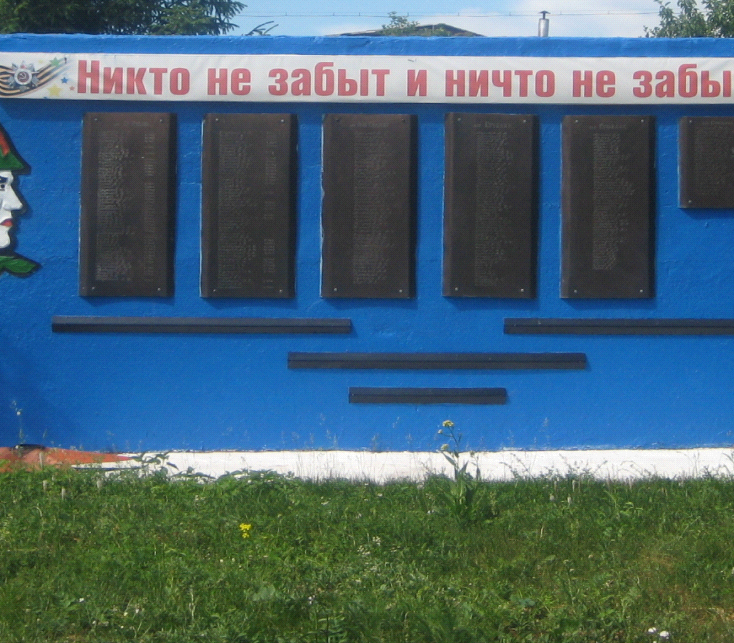 Название муниципального района (города)Муниципальный район Янаульский район  республики БашкортостанНазвание памятного места, посвящённого Великой Отечественной войнеСтела «Вечная память», посвященная памяти погибших на полях сражений в Великой Отечественной войне , 1968 годАдрес памятного места, посвящённого Великой отечественной войнеРеспублика Башкортостан,Янаульский  район, с. Кисак-Каин, ул. Победы, д.1 на территории парка.Фотография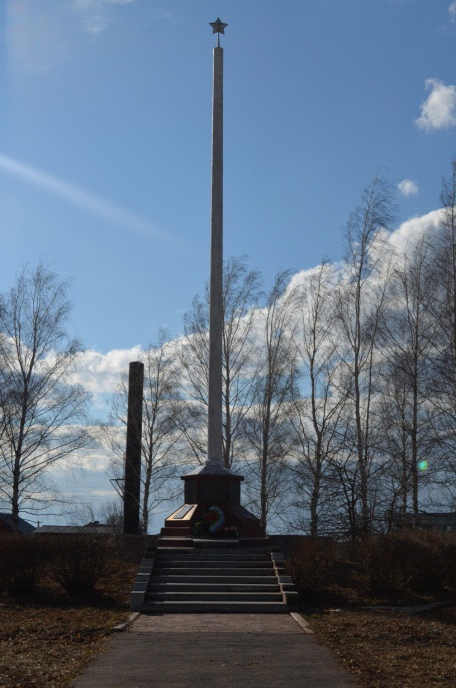 Название муниципального района (города)Муниципальный район Янаульский район  республики БашкортостанНазвание памятного места, посвящённого Великой Отечественной войнеОбелиск  Герою Советского Союза Магсуму Имамутдиновичу Имамутдинову, погибшему на полях сражений в Великой Отечественной войне, 1975 годАдрес памятного места, посвящённого Великой отечественной войне  Республика Башкортостан,Янаульский  район, с. Прогресс, ул. Центральная, д.3 на территории СДКФотография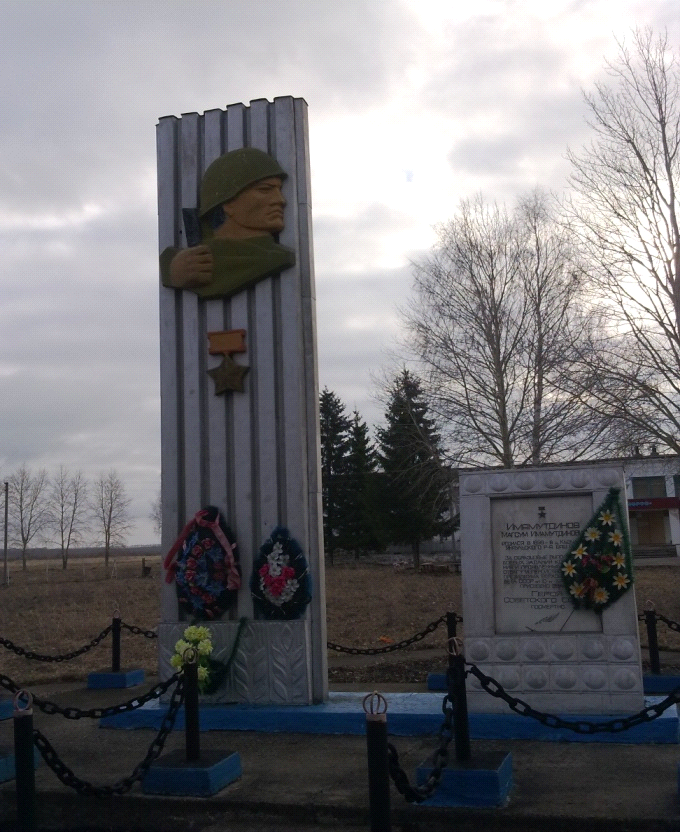 Название муниципального района (города)Муниципальный район Янаульский район республики БашкортостанНазвание памятного места, посвящённого Великой Отечественной войнеОбелиск «Они сражались за Родину»,  посвященный памяти погибших на полях сражений  в Великой Отечественной воине, 1983 годаАдрес памятного места, посвящённого Великой отечественной войне  Республика Башкортостан, Янаульский  район, с. Сусады-Эбалак, пл. Комсомольская, д. 3,  рядом с сельским Домом культурыФотография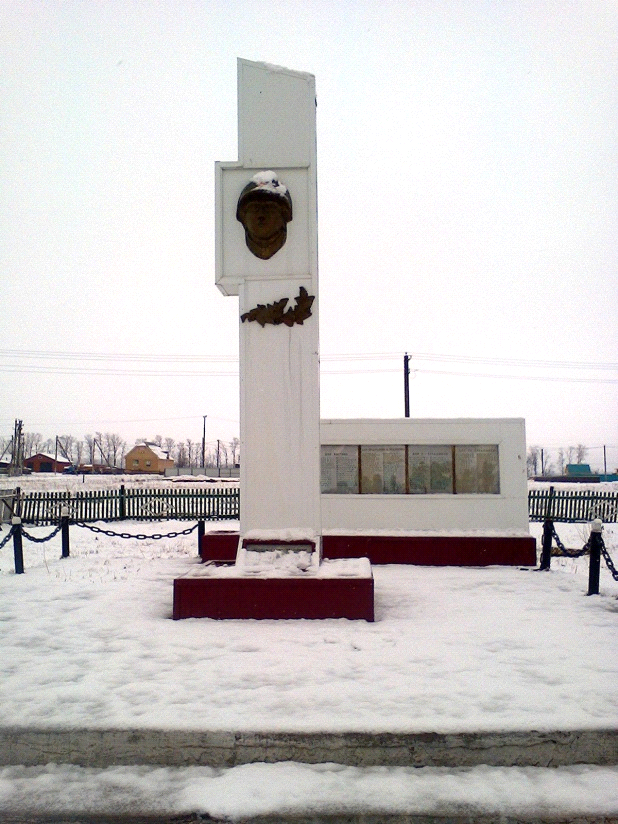 Название муниципального района (города)Муниципальный район Янаульский район  республики БашкортостанНазвание памятного места, посвящённого Великой Отечественной войнеМемориал «Вы в битвах пали, чтоб Родина жила», посвященный памяти погибших на полях сражений в Великой Отечественной войне, 1985 годаАдрес памятного места, посвящённого Великой отечественной войне  Республика Башкортостан, Янаульский  район, с.Каймашабаш, ул.Школьная, на территории сельского клубаФотография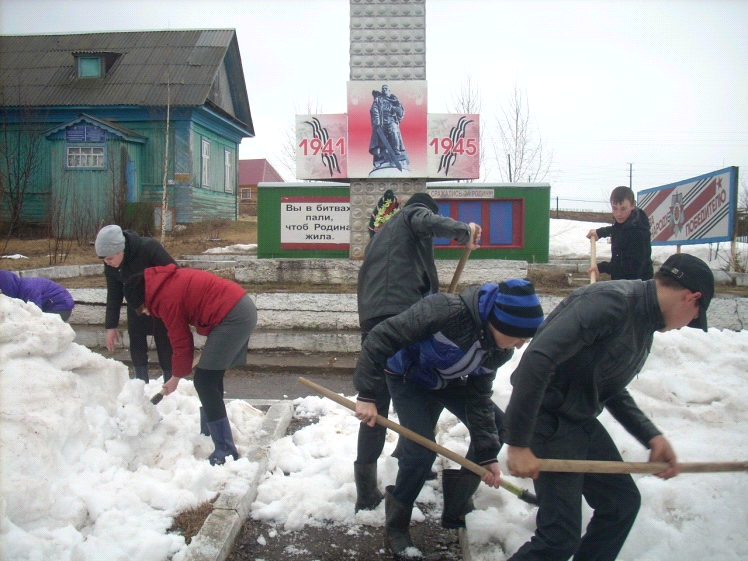 Название муниципального района (города)Муниципальный район Янаульский район  республики БашкортостанНазвание памятного места, посвящённого Великой Отечественной войнеОбелиск «Вечная память героям, павшим в боях за Родину», посвященный памяти погибших на полях сражений в  Великой Отечественной войне, 1980 год  Адрес памятного места, посвящённого Великой отечественной войне  Республика Башкортостан,Янаульский  район, с. Месягутово, ул. Центральная, рядом с д.17 (СДК расстояние 1 м)Фотография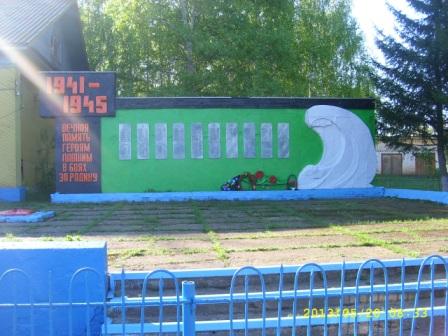 Название муниципального района (города)Муниципальный район Янаульский район  республики БашкортостанНазвание памятного места, посвящённого Великой Отечественной войнеОбелиск «Никто не забыт. Ничто не забыто», посвященный памяти погибших на полях сражений в Великой Отечественной войне, 1969г.Адрес памятного места, посвящённого Великой отечественной войне  Республика Башкортостан,Янаульский  район, с.Асавдыбаш, ул.Центральная, рядом с д.33 (расстояние 7м. 80 см.)Фотография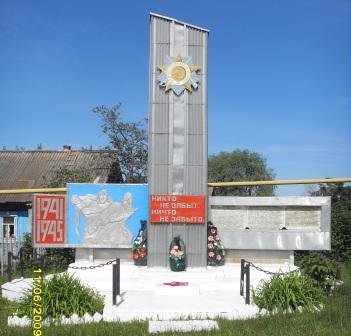 Название муниципального района (города)Муниципальный район Янаульский район  республики БашкортостанНазвание памятного места, посвящённого Великой Отечественной войнеОбелиск «Никто не забыт, ничто не забыто», посвященный памяти погибших на полях сражений в Великой Отечественной войне ,1971 г.Адрес памятного места, посвящённого Великой отечественной войне  Республика Башкортостан,Янаульский  район, с. Старый Варяш, ул. Парковая, рядом с д.9 (расстояние 32 м) Фотография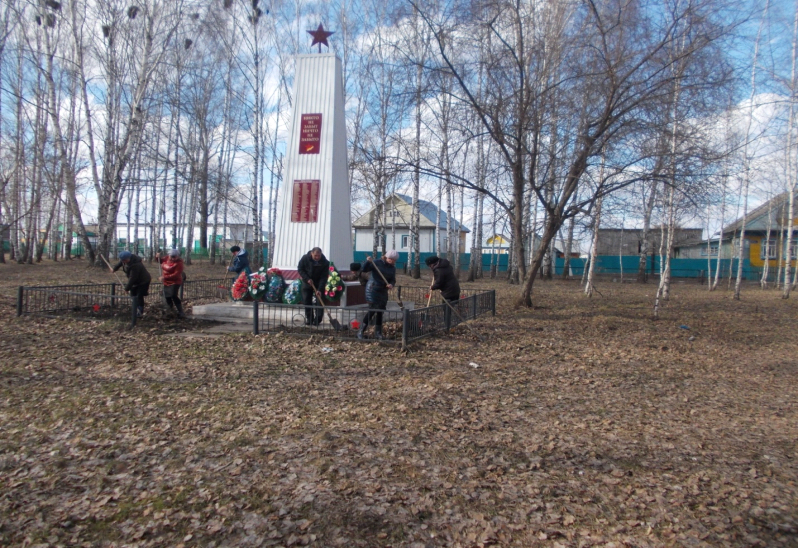 Название муниципального района (города)Муниципальный район Янаульский район  республики БашкортостанНазвание памятного места, посвящённого Великой Отечественной войнеОбелиск  «Вечная память односельчанам», посвященный памяти погибших на полях сражений в Великой Отечественной войне 1941-1945 гг., 1990 годАдрес памятного места, посвящённого Великой отечественной войне  Республика Башкортостан,Янаульский  район, село Ямады, ул. Центральная, 24 рядом с СДК (расстояние  46,8м)Фотография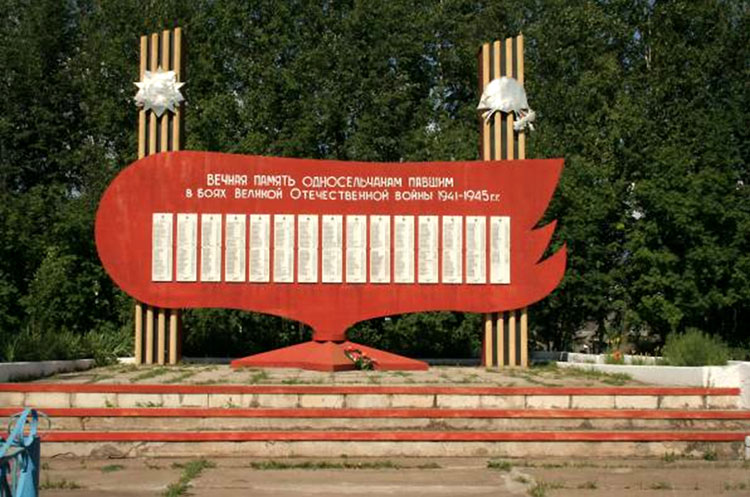 Название муниципального района (города)Муниципальный район Янаульский район  республики БашкортостанНазвание памятного места, посвящённого Великой Отечественной войнеМемориал «Вечная слава воину-победителю», посвященныйпамяти погибших на полях сражений в Великой Отечественной войне, 2005 годАдрес памятного места, посвящённого Великой отечественной войне  Республика Башкортостан,Янаульский  район, с.Истяк,ул. Школьная ( рядом с д.1 А (расстояние 10 м.) Фотография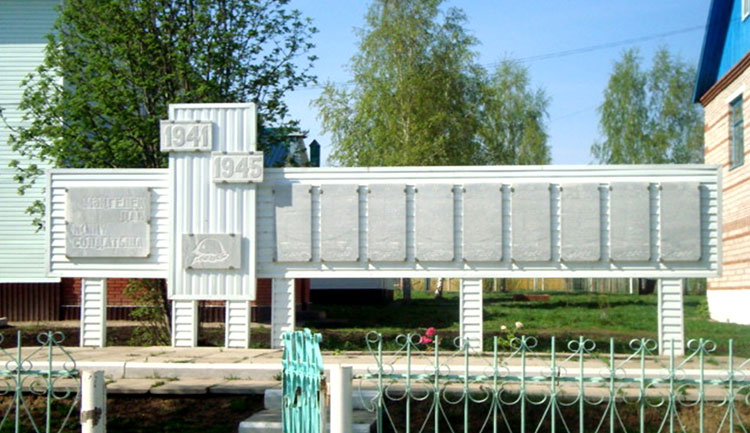 Название муниципального района (города)Муниципальный район Янаульский район  республики БашкортостанНазвание памятного места, посвящённого Великой Отечественной войнеОбелиск «Никто не забыт, ничто не  забыто…Слава Героям односельчанам! », посвященный памяти погибших на полях сражений в Великой  Отечественной войне  , 2008 годАдрес памятного места, посвящённого Великой отечественной войне  Республика Башкортостан,Янаульский  район, с.Старый Куюк, ул.. Ф.Асхадуллина, рядом с д.20 (расстояние  20 м.)Фотография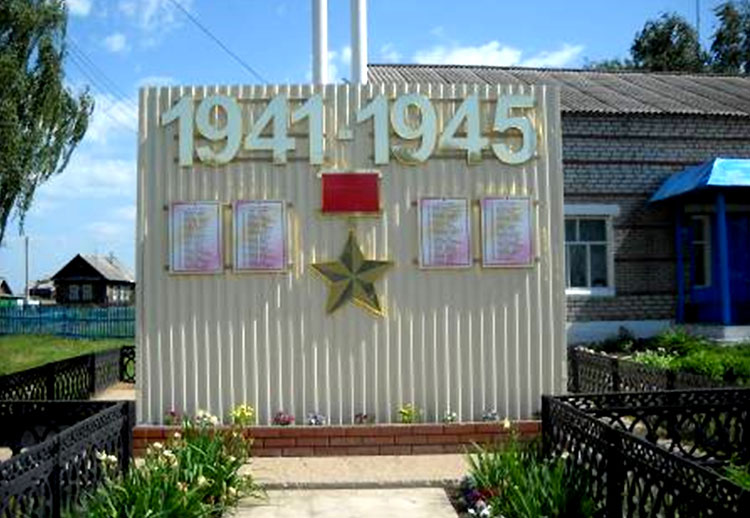 Название муниципального района (города)Муниципальный район Янаульский район  республики БашкортостанНазвание памятного места, посвящённого Великой Отечественной войнеОбелиск «Мәңгелек дан жиңу солдатына», посвященный памяти погибших на полях сражений в    Великой Отечественной войне  , 2006 годАдрес памятного места, посвящённого Великой отечественной войне  Республика Башкортостан,Янаульский  район, д. Ахтиял, ул. Центральная, рядом с д..40 (расстояние 10 м.)Фотография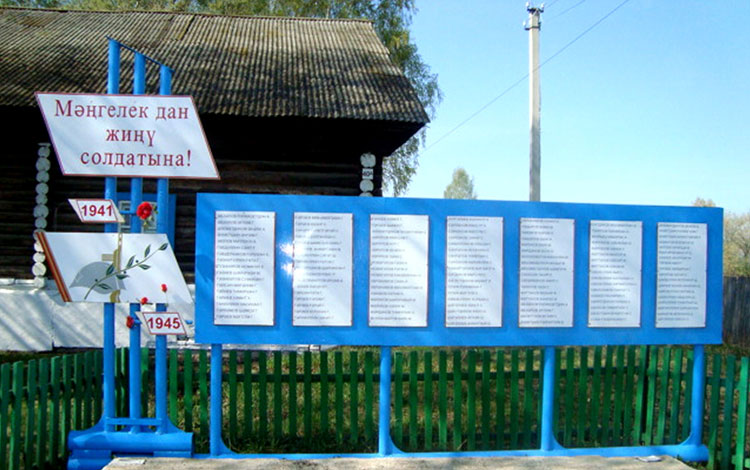 Название муниципального района (города)Муниципальный район Янаульский район  республики БашкортостанНазвание памятного места, посвящённого Великой Отечественной войнеОбелиск,  посвященный памяти погибших на полях сражений  в Великой Отечественной войне, 1990 годАдрес памятного места, посвящённого Великой отечественной войне Республика Башкортостан,Янаульский  район, д.Татарская Урада, ул. Юлбаш, рядом с д. 21(расстояние 30 м)Фотография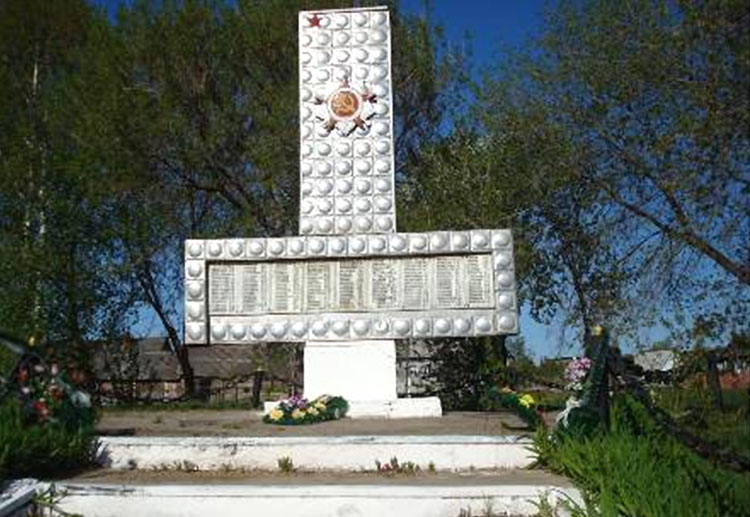 Название муниципального района (города)Муниципальный район Янаульский район республики Башкортостан  Название памятного места, посвящённого Великой Отечественной войнеОбелиск «МЫ ВАС ПОМНИМ»,  посвященный  памяти погибших на полях сражений  в Великой  Отечественной войне, 1975 годАдрес памятного места, посвящённого Великой отечественной войне  Республика Башкортостан,Янаульский район, с.Максимово, ул. Молодежная,  рядом с домом № 8 ( расстояние 30м)Фотография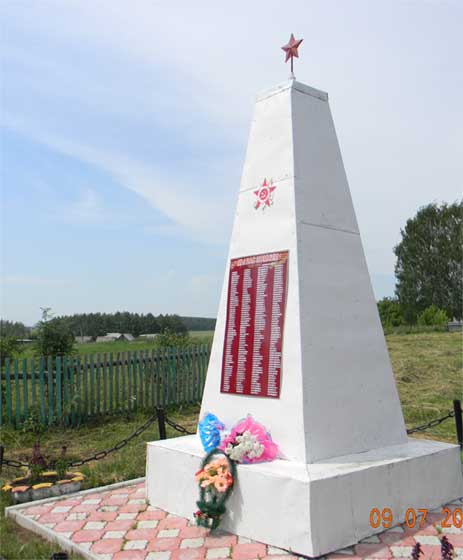 Название муниципального района (города)Муниципальный район Янаульский район  республики БашкортостанНазвание памятного места, посвящённого Великой Отечественной войнеМемориал «Никто не забыт, ничто на забыто», посвященный памяти погибших  на полях сражений в Великой Отечественной войне, 1975 годАдрес памятного места, посвящённого Великой отечественной войне  Республика Башкортостан,Янаульский район, с. Иткинеево, ул. Ленина, рядом с СДК  расстояние 12 метров.Фотография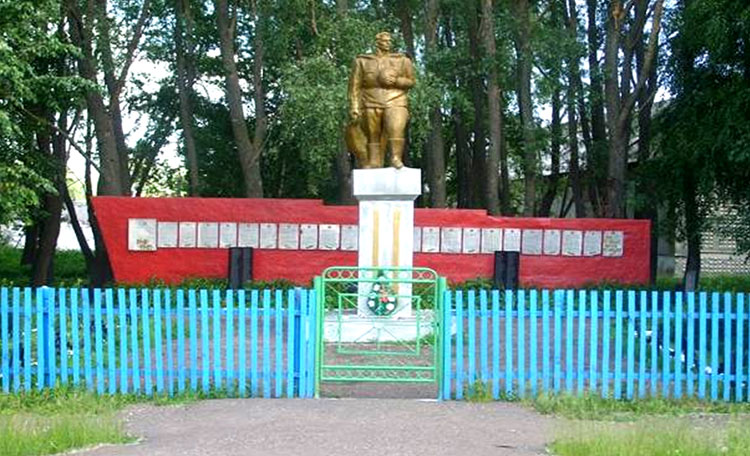 Название муниципального района (города)Муниципальный район Янаульский район  республики БашкортостанНазвание памятного места, посвящённого Великой Отечественной войнеСтела «Никто не забыт, ничто не забыто», посвященная памяти погибших на полях сражений в Великой Отечественной войне в с. Байгузино, 1958 год.Адрес памятного места, посвящённого Великой отечественной войне  Республика Башкортостан,Янаульский район, село Байгузино, ул. ЦентральнаяФотография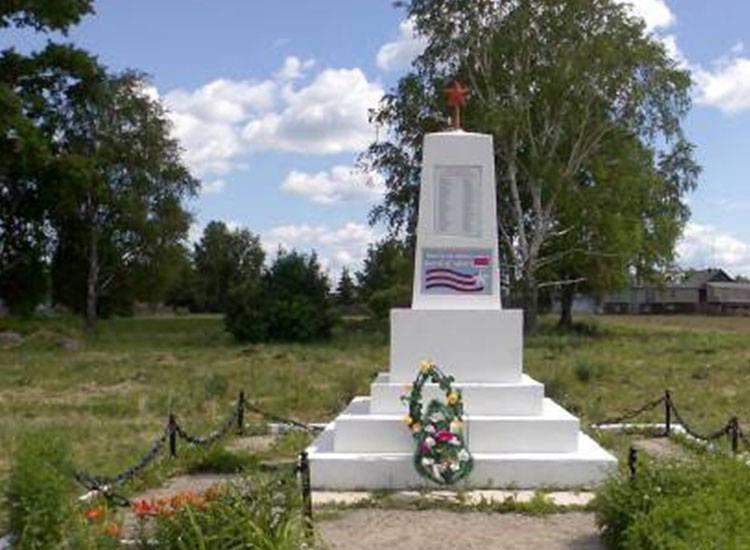 Название муниципального района (города)Муниципальный район Янаульский район  республики БашкортостанНазвание памятного места, посвящённого Великой Отечественной войнеБюст Герою Советского Союза Хайдаршину Гайнанше Хайдаршиновичу, 2008 годАдрес памятного места, посвящённого Великой отечественной войне  Республика Башкортостан,Янаульский район, село Байгузино, ул. Школьная, 22 на территории школыФотография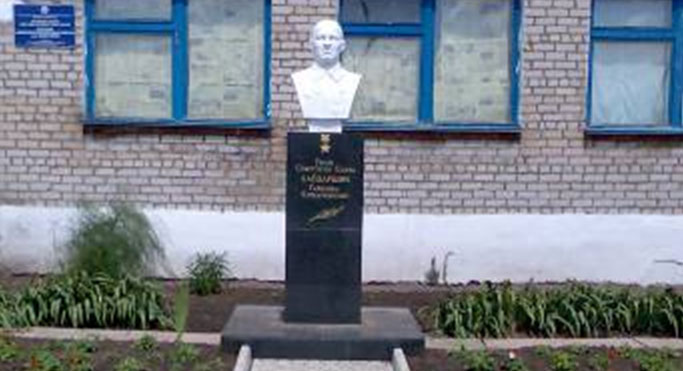 Название муниципального района (города)Муниципальный район Янаульский район  республики БашкортостанНазвание памятного места, посвящённого Великой Отечественной войнеОбелиск «Вечная память павшим за Родину», посвященный памяти погибших на полях сражений в Великой Отечественной войне, 1985 годАдрес памятного места, посвящённого Великой отечественной войне  Республика Башкортостан,Янаульский район, с.Шудек, ул.Центральная (рядом с домом 60, между жилыми домами, расстояние 14м)Фотография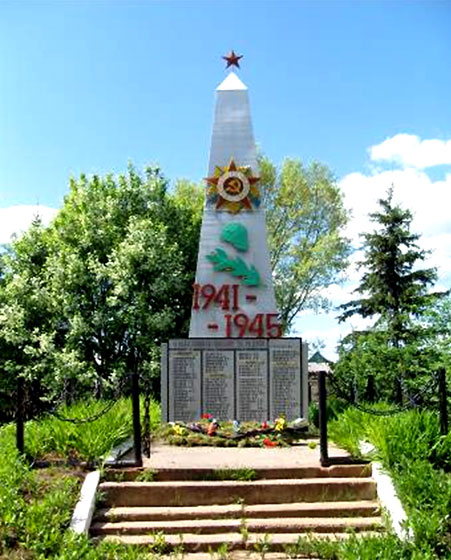 Название муниципального района (города)Муниципальный район Янаульский район  республики БашкортостанНазвание памятного места, посвящённого Великой Отечественной войнеОбелиск «Мэгелек дан сезгэ, авылдашлар»(  «Вечная вам память, односельчане»), посвящённый памяти погибших на полях сражений  в Великой Отечественной войне  , 1967 годАдрес памятного места, посвящённого Великой отечественной войне Республика Башкортостан,Янаульский район, д.Акылбай,  ул.Центральная, д.28 (во дворе сельского клуба,  расстояние от клуба 5 м. )Фотография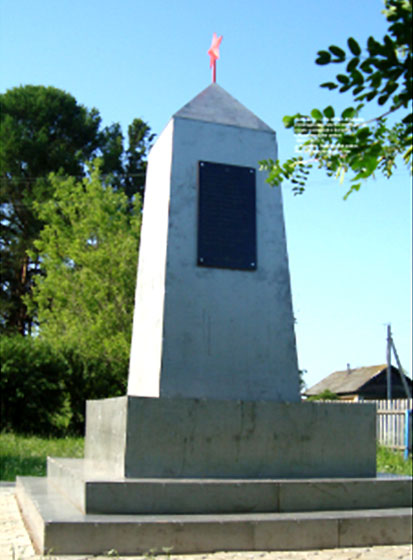 Название муниципального района (города)Муниципальный район Янаульский район  республики БашкортостанНазвание памятного места, посвящённого Великой Отечественной войнеСтела  «Вечная память героям,  павшим в боях за Родину»,  посвященный памяти погибших на полях сражений в  Великой Отечественной войне, 1975 год.  Адрес памятного места, посвящённого Великой отечественной войне Республика Башкортостан,Янаульский район, с. Верхний  Чат, ул. Центральная, рядом  с д.17 (СДК, расстояние 69 м)Фотография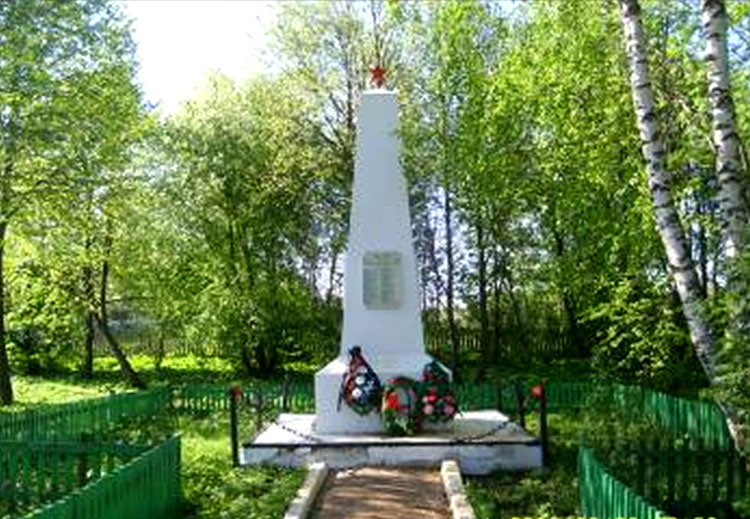 Название муниципального района (города)Муниципальный район Янаульский район  республики БашкортостанНазвание памятного места, посвящённого Великой Отечественной войнеОбелиск  «Вечная Слава воинам, погибшим в боях за свободу и независимость нашей Родины», посвященный памяти погибших на полях сражений  в Великой Отечественной Войне , 1970 г.Адрес памятного места, посвящённого Великой отечественной войне Республика Башкортостан,Янаульский район, сАтлегач, ул. Центральная ,16/аФотография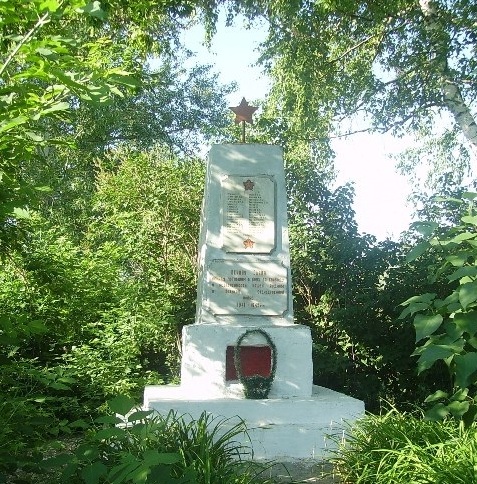 Название муниципального района (города)Муниципальный район Янаульский район  республики БашкортостанНазвание памятного места, посвящённого Великой Отечественной войнеОбелиск  «Никто не забыт, ничто не забыто»,  посвященный памяти погибших на полях сражений в Великой Отечественной войне, 2000 год.Адрес памятного места, посвящённого Великой отечественной войне  Республика Башкортостан,Янаульский район, д. Янгузнарат, ул.55 лет Победы, рядом с д.39 ( расстояние 11метров).Фотография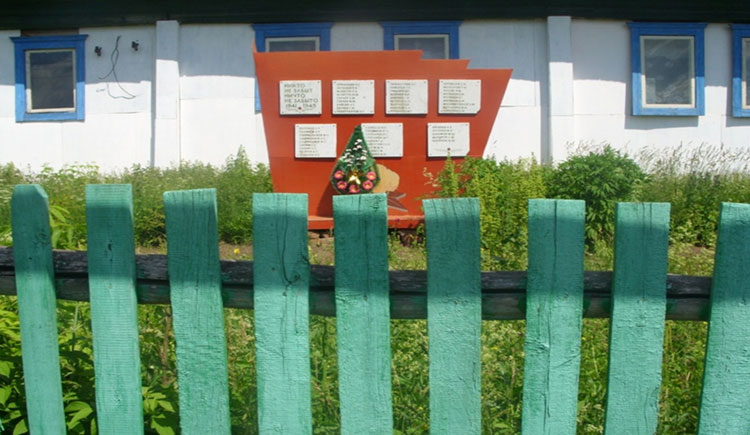 Название муниципального района (города)Муниципальный район Янаульский район  республики Башкортостан  Название памятного места, посвящённого Великой Отечественной войнеБратская могила экипажа и пассажиров самолета ЛИ-2, погибших 22 декабря 1942 г. в г.Янаул, 22 декабря 1942 годаАдрес памятного места, посвящённого Великой отечественной войне Республика Башкортостан,  г. Янаул, ул. Нефтекамская,  закрытое кладбищеФотография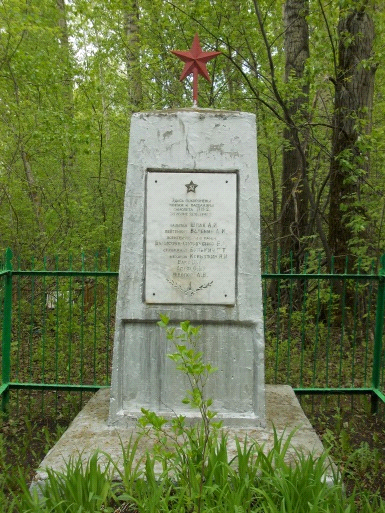 Название муниципального района (города)Муниципальный район Янаульский район  республики БашкортостанНазвание памятного места, посвящённого Великой Отечественной войнеОбелиск «Вечная слава воинам, погибшим в Великой Отечественной войне 1941-1945гг», посвященный  памяти погибших на полях сражений в  Великой Отечественной войне, работавших на станции Янаул  Казанского отделения Горьковской железной дороги, 1970 г.Адрес памятного места, посвящённого Великой отечественной войне Республика Башкортостан,г.Янаул, улица Станционная,  Пожарный поезд станции Янаул Ижевского отделения Горьковской ж.д.Фотография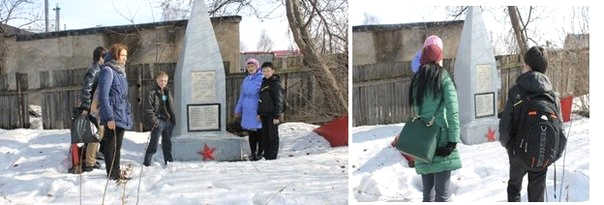 Название муниципального района (города)Муниципальный район Янаульский район  республики БашкортостанНазвание памятного места, посвящённого Великой Отечественной войнеПамятник участникам Великой Отечественной войны и труженикам тыла.Адрес памятного места, посвящённого Великой отечественной войнег.Янаул, ул.Победы, 77 (земельный участок - собственность МБОУ лицей г.Янаул; пользователь земельного участка МБОУ лицей г.Янаул;)Фотография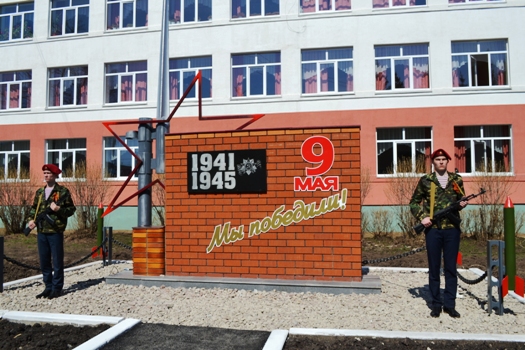 Название муниципального района (города)Муниципальный район Янаульский район  республики БашкортостанНазвание памятного места, посвящённого Великой Отечественной войнеСтела « М̀əңгелек дан сугыш батырларына», посвященный памяти погибших на полях сражений в Великой Отечественной войне  , 1971 годАдрес памятного места, посвящённого Великой отечественной войнеРеспублика Башкортостан,Янаульский район, с.Кумово, ул.Школьная, рядом с сельским домом культуры  № 20, расстояние 10м.Фотография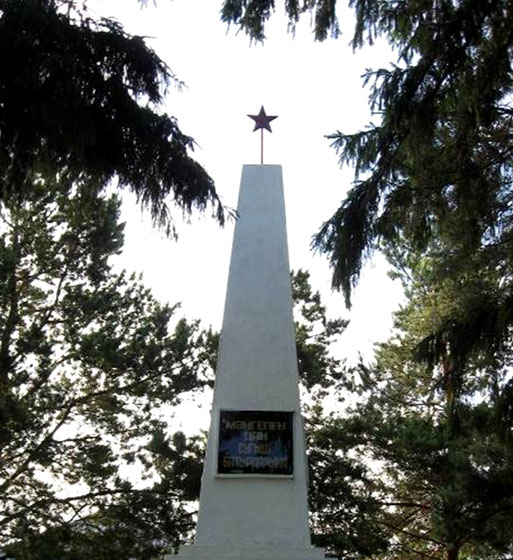 Название муниципального района (города)Муниципальный район Янаульский район  республики БашкортостанНазвание памятного места, посвящённого Великой Отечественной войнеОбелиск, посвященный памяти погибших в Великой Отечественной войне, 2010 гАдрес памятного места, посвящённого Великой отечественной войнеРеспублика Башкортостан, Янаульский район, с. Сандугач , ул. Школьная, 1, (на территории школы, расстояние 30м)Фотография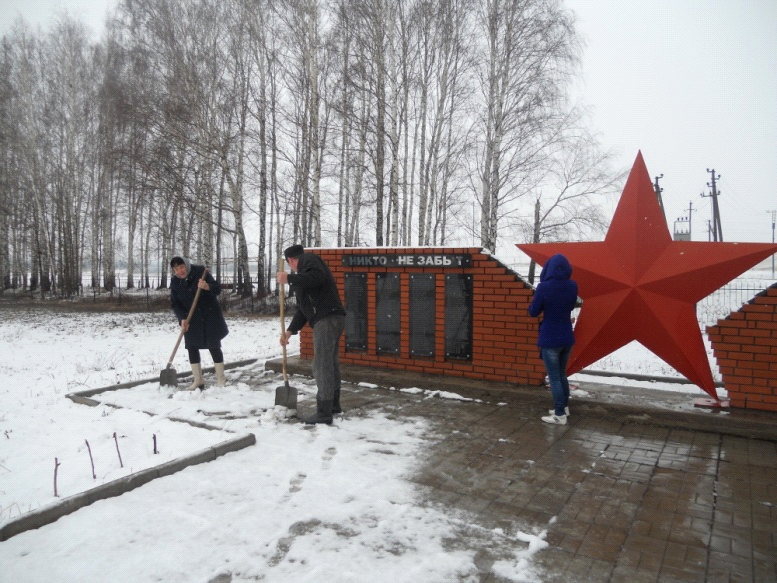 